Załącznik nr 1 A do zapytania ofertowegoSzczegółowy opis przedmiotu zamówienia Część nr 1: Opracowanie projektu planu remediacji powierzchni ziemi na terenie działki o nr ewid. 226/1 obręb 212 Staroniwa w m. Rzeszów, gm. Miasto Rzeszów,
woj. podkarpackie.Przedmiotem zamówienia jest usługa polegająca na przygotowaniu projektu planu remediacji historycznego zanieczyszczenia powierzchni ziemi występującego na terenie działki o nr ewid. 226/1 obręb 212 Staroniwa w m. Rzeszów, gm. Miasto Rzeszów,
woj. podkarpackie.Szczegółowy opis przedmiotu zamówienia: Opracowanie projektu planu remediacji historycznego zanieczyszczenia powierzchni ziemi występującego na terenie działki o nr ewid. 226/1 obręb 212 Staroniwa w m. Rzeszów, gm. Miasto Rzeszów, woj. podkarpackie, który zgodnie z wymogami art. 101m ust. 2 ustawy z dnia 27 kwietnia 2001 r. Prawo ochrony środowiska (Dz. U. z 2022 r. poz. 2556, ze zm.), zwanej dalej Poś, będzie:zawierał informacje o:aktualnym i, o ile jest to możliwe, planowanym sposobie użytkowania zanieczyszczonego terenu, w szczególności:informacje z zakresu ustawy z dnia 27 marca 2003 r. o planowaniu
i zagospodarowaniu przestrzennym (Dz. U. z 2022 r. poz. 503, ze zm.), w tym:informacje na temat przeznaczenia danego terenu określone w miejscowym planie zagospodarowania przestrzennego lub informację o braku miejscowego planu zagospodarowania przestrzennego dla danego terenu,informacje na temat funkcji i uwarunkowań zagospodarowania terenu określone w studium uwarunkowań i kierunków zagospodarowania przestrzennego gminy lub ramowym studium uwarunkowań i kierunków zagospodarowania przestrzennego związku metropolitalnego,informację czy teren znajduje się w zasięgu obszaru działania programów zadań rządowych służących inwestycjom celu publicznego,informację na temat zapisów planu zagospodarowania przestrzennego województwa dotyczących danego terenu;informację czy teren znajduje się w zasięgu obszaru rewitalizacji, o którym mowa
w ustawie z dnia 9 października 2015 r. o rewitalizacji (Dz. U. z 2021 r. poz. 485, ze zm.) oraz w przypadku gdy dla tego obszaru przyjęto gminny program rewitalizacji – zawarte w tym programie informacje dotyczące planowanych zmian przeznaczenia danego terenu; informację czy teren znajduje się w zasięgu uchwały rady gminy o ustaleniu lokalizacji mieszkaniowej, wydanej na podstawie ustawy z dnia 5 lipca 2018 r.
o ułatwieniach w przygotowaniu i realizacji inwestycji mieszkaniowych oraz inwestycji towarzyszących (Dz. U. z 2021 r. poz. 1538);informację o planowanym scalaniu lub podziale nieruchomości na danym terenie;właściwościach gleby oraz rodzaju pokrycia terenu, w tym roślinności i zabudowie, zawierające:opis ukształtowania terenu;opis profilu glebowego;informacje na temat właściwości fizycznych gleby, w tym składu granulometrycznego oraz wodoprzepuszczalności gleby i ziemi;opis pokrycia terenu infrastrukturą i budynkami;opis pokrycia terenu roślinnością, w tym rodzaj szaty roślinnej i stan jej uszkodzenia;opis stanu chronionych gatunków i siedlisk przyrodniczych, występujących na danym terenie i w jego bezpośrednim sąsiedztwie;wskazanie w procentach jaką część terenu stanowi powierzchnia odkryta, z której możliwe jest pylenie cząstek stałych z powierzchni;opis gruntów w oparciu o ewidencję gruntów i budynków, o której mowa w ustawie
z dnia 17 maja 1989 r. – Prawo geodezyjne i kartograficzne (Dz. U. z 2021 r.
poz. 1990, ze zm.);nazwach substancji powodujących ryzyko, wraz z wynikami badań zanieczyszczenia gleby i ziemi tymi substancjami, wykonanych przez laboratorium, o którym mowa
w art. 147a ust. 1 pkt 1 lub ust. 1a Poś;ocenie występowania znaczącego zagrożenia dla zdrowia ludzi lub stanu środowiska, uwzględniającej w szczególności:postać chemiczną, w jakiej występuje zanieczyszczenie i jego biodostępność (ocenić, czy substancja powodująca ryzyko ma wpływ na występujące na danym terenie organizmy żywe, jest wymywana z gleby lub z ziemi, jest bioprzyswajalna dla człowieka; uwzględnić trwałość tej substancji w środowisku i jej podatność na degradację);możliwość rozprzestrzeniania się zanieczyszczenia (wskazać możliwe drogi rozprzestrzeniania się substancji poprzez powietrze glebowe, wody podziemne
i powierzchniowe, pylenie cząstek stałych z powierzchni, ruchy masowe ziemi
i bioakumulację, uwzględniając warunki środowiskowe występujące na przedmiotowym terenie);potencjalne drogi narażenia, z uwzględnieniem rozprzestrzeniania się zanieczyszczeń w zależności od właściwości gleby, ukształtowania, budowy geologicznej i warunków hydrogeologicznych, a także pokrycia terenu (przeanalizować następujące rodzaje dróg narażenia: pokarmową, dermalną, wziewną; wskazać sytuacje, w których kontakt z zanieczyszczoną glebą lub ziemią będzie występował oraz ich częstotliwość i czas trwania (średnio w skali doby i średnio w skali roku));środowisko oraz ludzi, którzy mogliby ucierpieć w wyniku zanieczyszczenia (wskazać grupy ludzi i elementy środowiska, które mogłyby ucierpieć w wyniku zanieczyszczenia);występowanie na terenie zanieczyszczonym i w jego okolicy zwłaszcza gruntów uprawnych, ogrodów, parków, placów zabaw, terenów sportowych, budynków mieszkalnych i użytkowych, form ochrony przyrody, zasobów wody pitnej i ujęć wody;budowie geologicznej i warunkach hydrogeologicznych niezbędnych do dokonania oceny, o której mowa w lit. d, w tym o:kierunkach i drogach możliwej migracji zanieczyszczenia,czynnych ujęcia wód podziemnych i powierzchniowych,granicach ustanowionych stref ochronnych ujęć wód i obszarów ochronnych zbiorników wód śródlądowych,granicach jednolitych części wód podziemnych i powierzchniowych,obszarach objętych ochroną przyrody,ekosystemach zależnych od wód;określał:teren wymagającym przeprowadzenia remediacji, poprzez wskazanie adresu
i numerów działek ewidencyjnych oraz jego powierzchni;nazwy substancji powodujących ryzyko oraz ich zawartości w glebie i w ziemi, do jakich doprowadzi remediacja;sposób przeprowadzenia remediacji;termin rozpoczęcia i zakończenia remediacji;sposób potwierdzenia przeprowadzenia remediacji wraz z określeniem miejsc poboru próbek oraz częstotliwości i zakresu wykonywania badań, jak również terminie przedłożenia dokumentacji z jej przeprowadzenia, w tym wyników badań zanieczyszczenia gleby i ziemi wykonanych przez laboratorium, o którym mowa
w art. 147a ust. 1 pkt 1 lub ust. 1a Poś.W projekcie planu będzie ponadto należało:przedstawić i rozważyć co najmniej 3 różne warianty przeprowadzenia remediacji,
z uzasadnieniem wariantu wskazanego do realizacji, uwzględniając:możliwość zwolnienia władającego powierzchnią ziemi z obowiązku przeprowadzenia remediacji, w przypadku opisanym w art. 101p ust. 2 Poś, tj. jeżeli ocena występowania znaczącego zagrożenia dla zdrowia ludzi lub stanu środowiska wykaże, że nie występuje znaczące zagrożenie dla zdrowia ludzi lub stanu środowiska; różne metody prowadzenia remediacji oraz sposoby jej przeprowadzenia opisane
w art. 101q Poś, tj.:usunięcie zanieczyszczenia, przynajmniej do dopuszczalnej zawartości w glebie
i w ziemi substancji powodujących ryzyko;inne, niż wskazane powyżej, prowadzące do usunięcia znaczącego zagrożenia dla zdrowia ludzi i stanu środowiska, z uwzględnieniem obecnego i, o ile jest to możliwe, planowanego sposobu użytkowania terenu, takie jak:zmniejszenie ilości zanieczyszczeń lubograniczenie możliwości rozprzestrzeniania się zanieczyszczeń
i kontrolowanie zanieczyszczenia poprzez okresowe prowadzenie badań zanieczyszczenia gleby i ziemi w określonym czasie, lubprzeprowadzenie samooczyszczania powierzchni ziemi, ewentualne działania wspomagające samooczyszczanie, kontrolowanie zanieczyszczenia poprzez okresowe prowadzenie badań zanieczyszczenia gleby i ziemi w określonym czasie, ewentualne ograniczenie dostępu ludzi do zanieczyszczonego terenu i ewentualna konieczność zmiany sposobu użytkowania zanieczyszczonego terenu.W przypadku wskazania na prowadzenie remediacji innym sposobem niż usunięcie zanieczyszczenia do dopuszczalnej zawartości w glebie i w ziemi substancji powodującej ryzyko, należy przedstawić informacje na temat docelowej zawartości substancji powodujących ryzyko w glebie i w ziemi dla głębokości 0-0,25 m p.p.t., która ma zostać osiągnięta w wyniku remediacji.zamieścić harmonogram poszczególnych prac.W ramach realizacji przedmiotu zamówienia wymagana będzie co najmniej jedna wizja terenowa.W celu realizacji usługi tut. Organ przekaże niezbędne informacje, materiały
i dokumentacje zgromadzone w toku prowadzonych postępowań, w tym:wyniki badań wstępnych i szczegółowych, o których mowa w § 9 i § 10 rozporządzenia Ministra Środowiska z dnia 1 września 2016 r. w sprawie sposobu prowadzenia oceny zanieczyszczenia powierzchni ziemi (Dz. U. z 2016 r., poz. 1395), wraz z dokumentacją,dokumentację postępowania w sprawie wpisu o potencjalnym historycznym zanieczyszczeniu powierzchni ziemi analizowanego terenu do rejestru historycznych zanieczyszczeń powierzchni ziemi,niezbędne dane z EGiB.Teren wymagający przeprowadzenia remediacji. Przedmiotowy teren stanowi własność osoby prywatnej. Powierzchnia analizowanej działki wynosi 0,2924 ha. Obecnie na terenie ww. nieruchomości nie jest prowadzona działalność gospodarcza – jest użytkowana jako łąka. W przeszłości na przedmiotowym terenie prowadzona była działalność polegająca na poszukiwaniu oraz rozpoznawaniu złóż kopalin metodą otworów wiertniczych.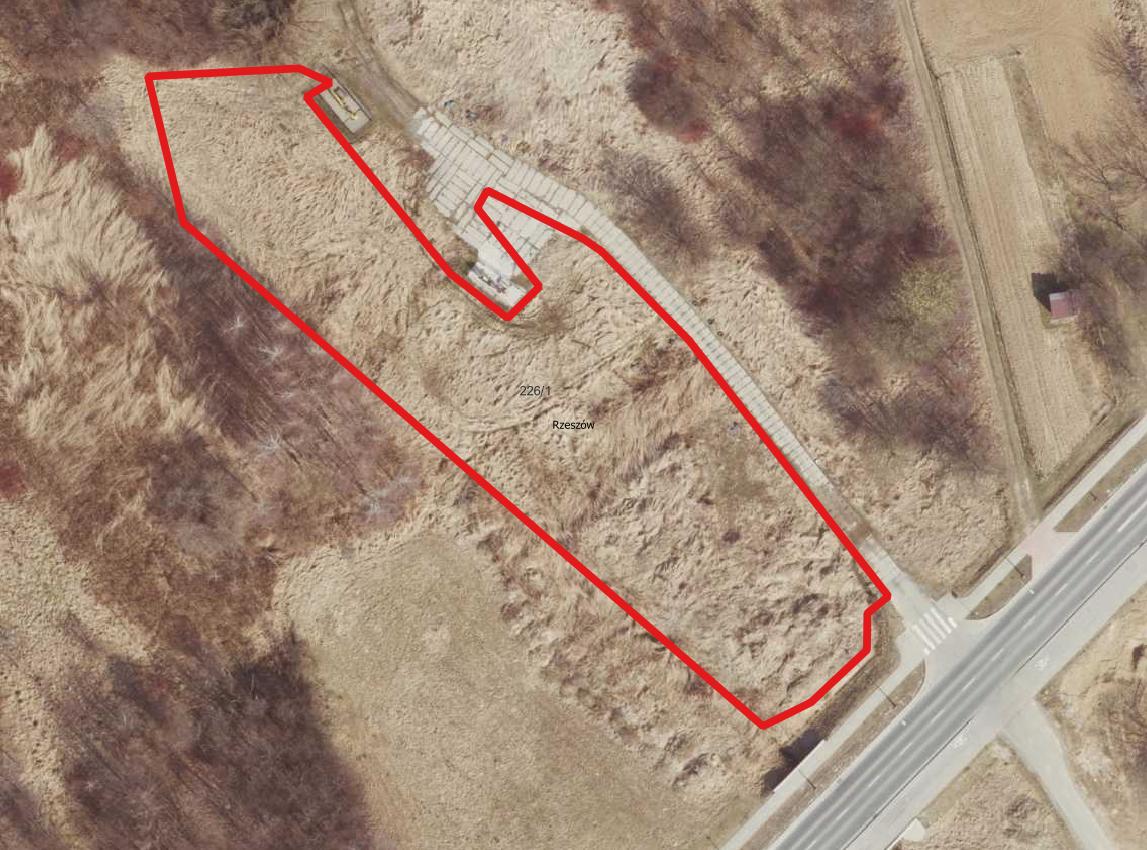 Na podstawie obowiązującego miejscowego planu zagospodarowania przestrzennego, przyjętego uchwałą nr XI/234/2011 Rady Miasta Rzeszowa z dnia 31 maja 2011 r. w sprawie uchwalenia Miejscowego Planu Zagospodarowania Przestrzennego Nr 140/11/2006
– I Staroniwa Północ w Rzeszowie (Dz. Urz. Podk. z 2011 r., Nr 97, poz. 1598), dla części terenu działki o nr ewid. 226/1, wskazano przeznaczenie terenu, oznaczone następującymi symbolami: ZP – tereny zieleni urządzonej i U – tereny zabudowy usługowej, a dla części oznaczonej symbolem KDL – teren drogi publicznej. Północna część działki, dla której brak obecnie obowiązującego miejscowego planu zagospodarowania przestrzennego, zgodnie z ewidencją gruntów i budynków zaliczono do łąk trwałych, oznaczonych symbolem ŁII i ŁIII.	Potrzeba zlecenia opracowania projektu planu remediacji przez Regionalnego Dyrektora Ochrony Środowiska w Rzeszowie wynika z konieczności nałożenia na władającego powierzchnią ziemi, który nie przeprowadza remediacji, pomimo że zgodnie
z art. 101h Poś jest do tego obowiązany, w drodze decyzji, obowiązku przeprowadzenia remediacji na podstawie ustalonego przez regionalnego dyrektora ochrony środowiska planu remediacji.Na podstawie badań wstępnych oraz szczegółowych (październik-listopad 2020 r.) oszacowano teren wymagający przeprowadzenia remediacji, w przedziale głębokości
0-0,25 m p.p.t., o powierzchni 0,045 ha, ze względu na zawartość baru, do 932 mg/kg s.m.Przedmiot zamówienia obejmuje:1) opracowania tekstowe – 3 egzemplarze;2) opracowanie w wersji elektronicznej (CD/DVD) – 3 egzemplarze.Termin wykonania usługi: do 29 września 2023 r.	Zamówienie będzie realizowane w ramach zadania pn.: „Opracowanie projektu planu remediacji powierzchni ziemi na terenie działki o nr ewid. 226/1 obręb 212 Staroniwa
w m. Rzeszów, gm. Miasto Rzeszów, woj. podkarpackie” finansowanego ze środków Narodowego Funduszu Ochrony Środowiska i Gospodarki Wodnej.